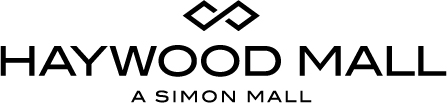 For More Information:Becca Meyer / Jennifer WalkerBRAVE Public Relations                                                                                                                                     404.233.3993bmeyer@bravepublicrelations.com /
jwalker@bravepublicrelations.com *MEDIA ADVISORY / VISUAL OPPORTUNITY*Clemson Tiger Championship Celebration announces additional players for event at Haywood Mall this Saturday, March 18Jadar Johnson and Wayne Gallman added to highly anticipated lineupGREENVILLE, S.C. (March 14, 2017) – Touchdown! The Clemson Tiger Championship Celebration at Haywood Mall has added two additional players to the Tigertown festivities. On Saturday, March 18, Tiger fans can expect to meet DeShaun Watson, Ben Boulware, Jordan Leggett, Jadar Johnson, Wayne Gallman and Artavis Scott. To attend the event, fans can pre-purchase tickets online at bit.ly/NationalChampionshipCelebration or buy at the door. Tickets are also on sale at all nine Palmetto Moon stores across South Carolina. Attendees can bring their own items to be signed or purchase items such as footballs, helmets and photos at the event to be autographed. For an additional cost, attendees can pose for a professional photo with the players.WHAT:		Clemson Tigers Championship Celebration WHEN: 		Saturday, March 18 at 10 a.m. – 5 p.m. 	The autograph schedule is as follows: 10 a.m. – Jadar Johnson11 a.m. – Artavis Scott12 p.m. – DeShaun Watson1 p.m.  – Ben Boulware3 p.m. – Jordan Leggett4 p.m. – Wayne GallmanWHERE:		Haywood Mall (Belk Court) 	700 Haywood Rd. 	Greenville, S.C. 29607HOW: 	Fans can pre-purchase tickets at bit.ly/NationalChampionshipCelebration or purchase onsite.Media interested in covering the event should contact Becca Meyer					(404.233.3993 / bmeyer@bravepublicrelations.com) to secure advance approval.Visit Haywood Mall on Facebook, Twitter and Instagram###